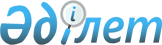 Ақсу аудандық мәслихатының 2013 жылғы 21 желтоқсандағы "Ақсу ауданының 2014-2016 жылдарға арналған аудандық бюджеті туралы" № 26-165 шешіміне өзгерістер енгізу туралы
					
			Күшін жойған
			
			
		
					Алматы облысы Ақсу аудандық мәслихатының 2014 жылғы 06 тамыздағы № 33-210 шешімі. Алматы облысының Әділет департаментімен 2014 жылы 13 тамызда № 2812 болып тіркелді. Күші жойылды - Алматы облысы Ақсу аудандық мәслихатының 2017 жылғы 17 наурыздағы № 12-57 шешімімен      Ескерту. Күші жойылды – Алматы облысы Ақсу аудандық мәслихатының 17.03.2017 № 12-57 шешімімен (алғашқы ресми жарияланған күнінен кейін күнтізбелік он күн өткен соң қолданысқа енгізіледі).

      РҚАО ескертпесі.

      Құжаттың мәтінінде түпнұсқасының пунктуациясы мен орфографиясы сақталған.

      2008 жылғы 4 желтоқсандағы Қазақстан Республикасы Бюджет Кодексінің 106-бабының 4-тармағына, "Қазақстан Республикасындағы жергілікті мемлекеттік басқару және өзін-өзі басқару туралы" 2001 жылғы 23 қаңтардағы Қазақстан Республикасы Заңының 6-бабы 1-тармағының 1) тармақшасына сәйкес Ақсу аудандық мәслихаты ШЕШІМ ҚАБЫЛДАДЫ:

      1. Ақсу аудандық мәслихатының 2013 жылғы 21 желтоқсандағы "Ақсу ауданының 2014-2016 жылдарға арналған аудандық бюджеті туралы" № 26-165 шешіміне (2013 жылғы 30 желтоқсандағы нормативтік құқықтық актілерді мемлекеттік тіркеу Тізілімінде № 2541 тіркелген, 2014 жылғы 11 қаңтардағы № 2(9687), 2014 жылғы 18 қаңтардағы № 3(9688) аудандық "Ақсу Өңірі" газетінде жарияланған), Ақсу аудандық мәслихатының 2014 жылғы 10 ақпандағы "Ақсу аудандық мәслихатының 2013 жылғы 21 желтоқсандағы "Ақсу ауданының 2014-2016 жылдарға арналған аудандық бюджеті туралы" № 26-165 шешіміне өзгерістер енгізу туралы" № 27-172 шешіміне (2014 жылғы 19 ақпандағы нормативтік құқықтық актілерді мемлекеттік тіркеу Тізілімінде № 2586 тіркелген, 2014 жылғы 1 наурыздағы № 9 (9694) аудандық "Ақсу Өңірі" газетінде жарияланған), Ақсу аудандық мәслихатының 2014 жылғы 4 сәуірдегі "Ақсу аудандық мәслихатының 2013 жылғы 21 желтоқсандағы "Ақсу ауданының 2014-2016 жылдарға арналған аудандық бюджеті туралы" № 26-165 шешіміне өзгерістер енгізу туралы" № 29-181 шешіміне (2014 жылғы 15 сәуірде нормативтік құқықтық актілерді мемлекеттік тіркеу Тізілімінде № 2662 тіркелген, 2014 жылғы 26 сәуірдегі № 17(9702) аудандық "Ақсу Өңірі" газетінде жарияланған), Ақсу аудандық мәслихатының 2014 жылғы 05 мамырдағы "Ақсу аудандық мәслихатының 2013 жылғы 21 желтоқсандағы "Ақсу ауданының 2014-2016 жылдарға арналған аудандық бюджеті туралы" № 26-165 шешіміне өзгерістер енгізу туралы" № 31-194 шешіміне (2014 жылғы 16 мамырда нормативтік құқықтық актілерді мемлекеттік тіркеу Тізілімінде № 2706 тіркелген, 2014 жылғы 31 мамырдағы № 22(9707) аудандық "Ақсу Өңірі" газетінде жарияланған), келесі өзгерістер енгізілсін:

      көрсетілген шешімнің 1-тармағы жаңа редакцияда баяндалсын:

      "1. Ақсу ауданының 2014-2016 жылдарға арналған аудандық бюджеті тиісінше 1, 2 және 3-қосымшаларға сәйкес, оның ішінде 2014 жылға келесі көлемдерде бекітілсін:

      1) кірістер 4503122 мың теңге, оның ішінде:

      салықтық түсімдер 98780 мың теңге;

      салықтық емес түсімдер 11955 мың теңге;

      негізгі капиталды сатудан түсетін түсімдер 12394 мың теңге;

      трансферттер түсімі 4379993 мың теңге, оның ішінде:

      ағымдағы нысаналы трансферттер 1111313 мың теңге;

      нысаналы даму трансферттері 851290 мың теңге;

      2) шығындар 4410446 мың теңге;

      3) таза бюджеттік кредиттеу 25616 мың теңге, оның ішінде:

      бюджеттік кредиттер 31401 мың теңге;

      бюджеттік кредиттерді өтеу 5785 мың теңге;

      4) қаржы активтерімен операциялар бойынша сальдо 0 теңге;

      5) бюджет тапшылығы (профициті) (-)30874 мың теңге;

      6) бюджет тапшылығын қаржыландыру (профицитін пайдалану) 30874 мың теңге".

      2. Көрсетілген шешімнің 1 қосымшасы осы шешімнің 1 қосымшасына сәйкес жаңа редакцияда баяндалсын.

      3. Осы шешімнің орындалуын бақылау мәслихаттың "Бюджет, әлеуметтік-мәдениет салалары, жастар саясаты, заңдылық және құқық қорғау мәселелері жөніндегі тұрақты комиссиясына" жүктелсін.

      4. Осы шешім 2014 жылдың 1 қаңтарынан бастап қолданысқа енгізіледі.

 Ақсу ауданының 2014 жылға арналған аудандық бюджеті
					© 2012. Қазақстан Республикасы Әділет министрлігінің «Қазақстан Республикасының Заңнама және құқықтық ақпарат институты» ШЖҚ РМК
				
      Сессия төрағасы

      Мәслихат хатшысы

С.Серпербаев

      КЕЛІСІЛДІ

      "Ақсу аудандық экономика және

      бюджеттік жоспарлау бөлімі"

      мемлекеттік мекемесінің

      басшысы

Жандосова Гүлнара Жандосқызы
Ақсу аудандық мәслихатының
2014 жылғы 06 тамыздағы "Ақсу
аудандық мәслихатының 2013
жылғы 21 желтоқсандағы "Ақсу
ауданының 2014-2016 жылдарға
арналған аудандық бюджеті туралы"
26-165 шешіміне өзгерістер енгізу
туралы" 33-210 шешіміне 1 қосымша
Ақсу аудандық мәслихатының
2013 жылғы 21 желтоқсандағы
"Ақсу ауданының 2014-2016 жылдарға
арналған аудандық бюджеті туралы"
№ 26-165 шешімімен бекітілген 1 қосымшаСанаты

Санаты

Санаты

Санаты

 

сомасы

(мың

тенге)

Сынып

Сынып

Сынып

 

сомасы

(мың

тенге)

Ішкі сынып

Ішкі сынып

 

сомасы

(мың

тенге)

Атауы

 

сомасы

(мың

тенге)

I. Кірістер

4503122

1

Салықтық түсімдер

98780

04

Меншікке салынатын салықтар

88586

1

Мүлікке салынатын салықтар

30252

3

Жер салығы

7410

4

Көлiк құралдарына салынатын салық

46224

5

Бірыңғай жер салығы

4700

05

Тауарларға, жұмыстарға және қызметтерге

салынатын iшкi салықтар

5445

2

Акциздер

612

3

Табиғи және басқа ресурстарды пайдаланғаны

үшiн түсетiн түсiмдер

290

4

Кәсіпкерлік және кәсіби қызметті жүргізгені

үшін алынатын алымдар

4543

07

Басқа да салықтар

36

1

Басқа да салықтар

36

08

Заңдық мәнді іс-әрекеттерді жасағаны және

(немесе) оған уәкілеттігі бар мемлекеттік

органдар немесе лауазымды адамдар құжаттар

бергені үшін алынатын міндетті төлемдер

4713

1

Мемлекеттік баж

4713

2

Салықтық емес түсімдер

11955

01

Мемлекеттік меншіктен түсетін кірістер

340

5

Мемлекет меншігіндегі мүлікті жалға беруден

түсетін кірістер

340

06

Өзге де салықтық емес түсiмдер

11615

1

Өзге де салықтық емес түсiмдер

11615

3

Негізгі капиталды сатудан түсетін түсімдер

12394

01

Мемлекеттік мекемелерге бекітілген

мемлекеттік мүлікті сату

7100

1

Мемлекеттік мекемелерге бекітілген

мемлекеттік мүлікті сату

7100

03

Жердi және материалдық емес активтердi сату

5294

1

Жерді сату

3800

2

Материалдық емес активтерді сату 

1494

4

Трансферттердің түсімдері

4379993

02

Мемлекеттік басқарудың жоғарғы тұрған

органдарынан түсетін трансферттер

4379993

2

Облыстық бюджеттен түсетін трансферттер

4379993

Функционалдық топ

Функционалдық топ

Функционалдық топ

Функционалдық топ

Функционалдық топ

 

сомасы

(мың теңге)

Кіші функция

Кіші функция

Кіші функция

Кіші функция

 

сомасы

(мың теңге)

Бюджеттік бағдарламалардың әкімшісі

Бюджеттік бағдарламалардың әкімшісі

Бюджеттік бағдарламалардың әкімшісі

 

сомасы

(мың теңге)

Бағдарлама

Бағдарлама

 

сомасы

(мың теңге)

АТАУЫ

 

сомасы

(мың теңге)

II. Шығындар

4410446

1

Жалпы сипаттағы мемлекеттiк қызметтер

430291

01

Мемлекеттiк басқарудың жалпы

функцияларын орындайтын өкiлдi,

атқарушы және басқа органдар

405768

112

Аудан (облыстық маңызы бар қала)

мәслихатының аппараты

14025

001

Аудан (облыстық маңызы бар қала)

мәслихатының қызметін қамтамасыз ету

жөніндегі қызметтер

13885

003

Мемлекеттік органның күрделі шығыстары

140

122

Аудан (облыстық маңызы бар қала)

әкімінің аппараты

151203

001

Аудан (облыстық маңызы бар қала)

әкімінің қызметін қамтамасыз ету

жөніндегі қызметтер

70591

003

Мемлекеттік органның күрделі шығыстары

80612

123

Қаладағы аудан, аудандық маңызы бар

қала, кент, ауыл, ауылдық округ әкімінің

аппараты

240540

001

Қаладағы аудан, аудандық маңызы бар

қала, кент, ауыл, ауылдық округ әкімінің

қызметін қамтамасыз ету жөніндегі

қызметтер

236477

022

Мемлекеттік органның күрделі шығыстары

4063

02

Қаржылық қызмет

11943

452

Ауданның (облыстық маңызы бар қаланың)

қаржы бөлімі

11943

001

Ауданның (облыстық маңызы бар қаланың)

бюджетін орындау және ауданның (облыстық

маңызы бар қаланың) коммуналдық меншігін

басқару саласындағы мемлекеттік саясатты

іске асыру жөніндегі қызметтер

10348

003

Салық салу мақсатында мүлікті бағалауды

жүргізу

413

010

Жекешелендіру, коммуналдық меншікті

басқару, жекешелендіруден кейінгі қызмет

және осыған байланысты дауларды реттеу

1058

018

Мемлекеттік органның күрделі шығыстары

124

05

Жоспарлау және статистикалық қызмет

12580

453

Ауданның (облыстық маңызы бар қаланың)

экономика және бюджеттік жоспарлау

бөлімі

12580

001

Экономикалық саясатты, мемлекеттік

жоспарлау жүйесін қалыптастыру мен

дамыту және ауданды (облыстық маңызы бар

қаланы) басқару саласындағы мемлекеттік

саясатты іске асыру жөніндегі қызметтер

12440

004

Мемлекеттік органның күрделі шығыстары

140

2

Қорғаныс

45650

01

Әскери мұқтаждар

1655

122

Аудан (облыстық маңызы бар қала)

әкімінің аппараты

1655

005

Жалпыға бірдей әскери міндетті атқару

шеңберіндегі іс-шаралар

1655

02

Төтенше жағдайлар жөнiндегi жұмыстарды

ұйымдастыру

43995

122

Аудан (облыстық маңызы бар қала)

әкімінің аппараты

43995

006

Аудан (облыстық маңызы бар қала)

ауқымындағы төтенше жағдайлардың алдын

алу және оларды жою

43035

007

Аудандық (қалалық) ауқымдағы дала

өрттерінің, сондай-ақ мемлекеттік өртке

қарсы қызмет органдары құрылмаған елдi

мекендерде өрттердің алдын алу және

оларды сөндіру жөніндегі іс-шаралар

960

3

Қоғамдық тәртіп, қауіпсіздік, құқықтық,

сот, қылмыстық-атқару қызметі

471

09

Қоғамдық тәртіп және қауіпсіздік

саласындағы басқа да қызметтер

471

485

Ауданның (облыстық маңызы бар қаланың)

жолаушылар көлігі және автомобиль

жолдары бөлімі

471

021

Елдi мекендерде жол қозғалысы

қауiпсiздiгін қамтамасыз ету

471

4

Білім беру

2492969

01

Мектепке дейiнгi тәрбие және оқыту

201325

464

Ауданның (облыстық маңызы бар қаланың)

білім бөлімі

201325

009

Мектепке дейінгі тәрбие мен оқыту

ұйымдарының қызметін қамтамасыз ету

29126

040

Мектепке дейінгі білім беру ұйымдарында

мемлекеттік білім беру тапсырысын іске

асыру

172199

02

Бастауыш, негізгі орта және жалпы орта

білім беру

1969717

123

Қаладағы аудан, аудандық маңызы бар

қала, кент, ауыл, ауылдық округ әкімінің

аппараты

598

005

Ауылдық (селолық) жерлерде балаларды

мектепке дейін тегін алып баруды және

кері алып келуді ұйымдастыру

598

464

Ауданның (облыстық маңызы бар қаланың)

білім бөлімі

1969119

003

Жалпы білім беру 

1908016

006

Балаларға қосымша білім беру 

61103

09

Білім беру саласындағы өзге де қызметтер

321927

464

Ауданның (облыстық маңызы бар қаланың)

білім бөлімі

163011

001

Жергілікті деңгейде білім беру

саласындағы мемлекеттік саясатты іске

асыру жөніндегі қызметтер

13294

005

Ауданның (облыстық маңызы бар қаланың)

мемлекеттік білім беру мекемелер үшін

оқулықтар мен оқу-әдiстемелiк кешендерді

сатып алу және жеткізу

21843

007

Аудандық (қалалық) ауқымдағы мектеп

олимпиадаларын және мектептен тыс

іс-шараларды өткiзу

1721

012

Мемлекеттік органның күрделі шығыстары

425

015

Жетім баланы (жетім балаларды) және

ата-аналарының қамқорынсыз қалған баланы

(балаларды) күтіп-ұстауға қамқоршыларға

(қорғаншыларға) ай сайынға ақшалай

қаражат төлемі

14489

067

Ведомстволық бағыныстағы мемлекеттік

мекемелерінің және ұйымдарының күрделі

шығыстары

111239

467

Ауданның (облыстық маңызы бар қаланың)

құрылыс бөлімі

158916

037

Білім беру объектілерін салу және

реконструкциялау

158916

6

Әлеуметтiк көмек және әлеуметтiк

қамсыздандыру 

103828

02

Әлеуметтік көмек

84720

451

Ауданның (облыстық маңызы бар қаланың)

жұмыспен қамту және әлеуметтік бағдарламалар бөлімі

84720

002

Еңбекпен қамту бағдарламасы

22339

004

Ауылдық жерлерде тұратын денсаулық

сақтау, білім беру, әлеуметтік

қамтамасыз ету, мәдениет, спорт және

ветеринар мамандарына отын сатып алуға

Қазақстан Республикасының заңнамасына

сәйкес әлеуметтік көмек көрсету

20372

005

Мемлекеттік атаулы әлеуметтік көмек

3993

006

Тұрғын үйге көмек көрсету

1083

007

Жергілікті өкілетті органдардың шешімі

бойынша мұқтаж азаматтардың жекелеген

топтарына әлеуметтік көмек

5806

010

Үйден тәрбиеленіп оқытылатын мүгедек

балаларды материалдық қамтамасыз ету

2700

014

Мұқтаж азаматтарға үйде әлеуметтiк көмек

көрсету

22369

016

18 жасқа дейінгі балаларға мемлекеттік

жәрдемақылар 

3305

017

Мүгедектерді оңалту жеке бағдарламасына

сәйкес, мұқтаж мүгедектерді міндетті

гигиеналық құралдармен және ымдау тілі

мамандарының қызмет көрсетуін, жеке

көмекшілермен қамтамасыз ету

2753

09

Әлеуметтiк көмек және әлеуметтiк

қамтамасыз ету салаларындағы өзге де

қызметтер

19108

451

Ауданның (облыстық маңызы бар қаланың)

жұмыспен қамту және әлеуметтік

бағдарламалар бөлімі

19108

001

Жергілікті деңгейде халық үшін

әлеуметтік бағдарламаларды жұмыспен

қамтуды қамтамасыз етуді іске асыру

саласындағы мемлекеттік саясатты іске

асыру жөніндегі қызметтер

16818

011

Жәрдемақыларды және басқа да әлеуметтік

төлемдерді есептеу, төлеу мен жеткізу

бойынша қызметтерге ақы төлеу

753

021

Мемлекеттік органның күрделі шығыстары

140

050

Мүгедектердің құқықтарын қамтамасыз ету

және өмір сүру сапасын жақсарту

жөніндегі іс-шаралар жоспарын іске асыру

1397

7

Тұрғын үй-коммуналдық шаруашылық

891982

01

Тұрғын үй шаруашылығы

366259

467

Ауданның (облыстық маңызы бар қаланың)

құрылыс бөлімі

298630

003

Коммуналдық тұрғын үй қорының тұрғын

үйін жобалау, салу және (немесе) сатып

алу 

237036

004

Инженерлік коммуникациялық

инфрақұрылымды жобалау, дамыту,

жайластыру және (немесе) сатып алу

61594

485

Ауданның (облыстық маңызы бар қаланың)

жолаушылар көлігі және автомобиль

жолдары бөлімі

3963

004

Жұмыспен қамту 2020 жол картасы бойынша

қалаларды және ауылдық елді мекендерді

дамыту шеңберінде объектілерді жөндеу

және абаттандыру

3963

487

Ауданның (облыстық маңызы бар қаланың)

тұрғын үй-коммуналдық шаруашылық және

тұрғын үй инспекция бөлімі

63666

001

Тұрғын үй-коммуналдық шаруашылық және

тұрғын үй қоры саласында жергілікті

деңгейде мемлекеттік саясатты іске

асыру бойынша қызметтер

7409

003

Мемлекеттік органның күрделі шығыстары

140

005

Мемлекеттік тұрғын үй қорын сақтауды

ұйымдастыру

1168

010

Кондоминиум объектілеріне техникалық

паспорттар дайындау

749

032

Ведомстволық бағыныстағы мемлекеттік

мекемелер мен ұйымдардың күрделі

шығыстары

54200

02

Коммуналдық шаруашылық

445744

487

Ауданның (облыстық маңызы бар қаланың)

тұрғын үй-коммуналдық шаруашылығы және

тұрғын үй инспекциясы бөлімі

445744

016

Сумен жабдықтау және су бұру жүйесінің

жұмыс істеуі

52000

029

Сумен жабдықтау және су бұру жүйелерін

дамыту

393744

03

Елді-мекендерді абаттандыру

79979

123

Қаладағы аудан, аудандық маңызы бар

қала, кент, ауыл, ауылдық округ әкімінің

аппараты

9238

008

Елді мекендердегі көшелерді жарықтандыру

9238

487

Ауданның (облыстық маңызы бар қаланың)

тұрғын үй-коммуналдық шаруашылығы және

тұрғын үй инспекциясы бөлімі

70741

017

Елдi мекендердiң санитариясын қамтамасыз

ету

1560

025

Елдi мекендердегі көшелердi жарықтандыру

6342

030

Елді мекендерді абаттандыру және

көгалдандыру

62589

031

Жерлеу орындарын ұстау және туысы жоқ

адамдарды жерлеу

250

8

Мәдениет, спорт, туризм және ақпараттық

кеңістiк

160710

01

Мәдениет саласындағы қызмет

102230

455

Ауданның (облыстық маңызы бар қаланың)

мәдениет және тілдерді дамыту бөлімі

102230

003

Мәдени-демалыс жұмысын қолдау

102230

02

Спорт

10728

465

Ауданның (облыстық маңызы бар қаланың)

дене шынықтыру және спорт бөлімі

10728

001

Жергілікті деңгейде дене шынықтыру және

спорт саласындағы мемлекеттік саясатты

іске асыру жөніндегі қызметтер

5430

004

Мемлекеттік органның күрделі шығыстары

140

006

Аудандық (облыстық маңызы бар қалалық)

деңгейде спорттық жарыстар өткiзу

839

007

Әртүрлi спорт түрлерi бойынша аудан

(облыстық маңызы бар қала) құрама

командаларының мүшелерiн дайындау және

олардың облыстық спорт жарыстарына

қатысуы

4319

03

Ақпараттық кеңістік

33834

455

Ауданның (облыстық маңызы бар қаланың)

мәдениет және тілдерді дамыту бөлімі

33834

006

Аудандық (қалалық) кiтапханалардың жұмыс

iстеуi

33013

007

Мемлекеттік тілді және Қазақстан

халықтарының басқа да тілдерін дамыту

821

09

Мәдениет, спорт, туризм және ақпараттық

кеңiстiктi ұйымдастыру жөнiндегi өзге де

қызметтер

13918

455

Ауданның (облыстық маңызы бар қаланың)

мәдениет және тілдерді дамыту бөлімі

5005

001

Жергілікті деңгейде тілдерді және

мәдениетті дамыту саласындағы

мемлекеттік саясатты іске асыру

жөніндегі қызметтер

4865

010

Мемлекеттік органның күрделі шығыстары

140

456

Ауданның (облыстық маңызы бар қаланың)

ішкі саясат бөлімі

8913

001

Жергілікті деңгейде ақпарат,

мемлекеттілікті нығайту және

азаматтардың әлеуметтік сенімділігін

қалыптастыру саласында мемлекеттік

саясатты іске асыру жөніндегі қызметтер

8773

006

Мемлекеттік органның күрделі шығыстары

140

10

Ауыл, су, орман, балық шаруашылығы,

ерекше қорғалатын табиғи аумақтар,

қоршаған ортаны және жануарлар дүниесін

қорғау, жер қатынастары

195947

01

Ауыл шаруашылығы

47499

453

Ауданның (облыстық маңызы бар қаланың)

экономика және бюджеттік жоспарлау

бөлімі

7954

099

Мамандардың әлеуметтік көмек көрсетуі

жөніндегі шараларды іске асыру

7954

462

Ауданның (облыстық маңызы бар қаланың)

ауыл шаруашылығы бөлімі

14479

001

Жергілікті деңгейде ауыл шаруашылығы

саласындағы мемлекеттік саясатты іске

асыру жөніндегі қызметтер

14339

006

Мемлекеттік органның күрделі шығыстары

140

473

Ауданның (облыстық маңызы бар қаланың)

ветеринария бөлімі

25066

001

Жергілікті деңгейде ветеринария

саласындағы мемлекеттік саясатты іске

асыру жөніндегі қызметтер

6750

003

Мемлекеттік органның күрделі шығыстары

140

006

Ауру жануарларды санитарлық союды

ұйымдастыру

2135

007

Қаңғыбас иттер мен мысықтарды аулауды

және жоюды ұйымдастыру

1000

008

Алып қойылатын және жойылатын ауру

жануарлардың, жануарлардан алынатын

өнімдер мен шикізаттың құнын иелеріне

өтеу

12097

009

Жануарлардың энзоотиялық аурулары

бойынша ветеринариялық іс-шараларды

жүргізу

2944

06

Жер қатынастары

8639

463

Ауданның (облыстық маңызы бар қаланың)

жер қатынастары бөлімі

8639

001

Аудан (облыстық маңызы бар қала)

аумағында жер қатынастарын реттеу

саласындағы мемлекеттік саясатты іске

асыру жөніндегі қызметтер

8499

007

Мемлекеттік органның күрделі шығыстары

140

09

Ауыл, су, орман, балық шаруашылығы және

қоршаған ортаны қорғау мен жер

қатынастары саласындағы өзге де

қызметтер

139809

473

Ауданның (облыстық маңызы бар қаланың)

ветеринария бөлімі

139809

011

Эпизоотияға қарсы іс-шаралар жүргізу

139809

11

Өнеркәсіп, сәулет, қала құрылысы және

құрылыс қызметі

14332

02

Сәулет, қала құрылысы және құрылыс

қызметі

14332

467

Ауданның (облыстық маңызы бар қаланың)

құрылыс бөлімі

7244

001

Жергілікті деңгейде құрылыс саласындағы

мемлекеттік саясатты іске асыру

жөніндегі қызметтер

7104

017

Мемлекеттік органның күрделі шығыстары

140

468

Ауданның (облыстық маңызы бар қаланың)

сәулет және қала құрылысы бөлімі

7088

001

Жергілікті деңгейде сәулет және қала

құрылысы саласындағы мемлекеттік

саясатты іске асыру жөніндегі қызметтер

6948

004

Мемлекеттік органның күрделі шығыстары

140

12

Көлiк және коммуникация

27206

01

Автомобиль көлiгi

21434

485

Ауданның (облыстық маңызы бар қаланың)

жолаушылар көлігі және автомобиль

жолдары бөлімі

21434

023

Автомобиль жолдарының жұмыс істеуін

қамтамасыз ету

21434

09

Көлiк және коммуникациялар саласындағы

басқа да қызметтер

5772

485

Ауданның (облыстық маңызы бар қаланың)

жолаушылар көлігі және автомобиль

жолдары бөлімі

5772

001

Жергілікті деңгейде жолаушылар көлігі

және автомобиль жолдары саласындағы

мемлекеттік саясатты іске асыру

жөніндегі қызметтер

5632

003

Мемлекеттік органның күрделі шығыстары

140

13

Басқалар

46514

03

Кәсiпкерлiк қызметтi қолдау және

бәсекелестікті қорғау

8081

469

Ауданның (облыстық маңызы бар қаланың)

кәсіпкерлік бөлімі

8081

001

Жергілікті деңгейде кәсіпкерлік пен

өнеркәсіпті дамыту саласындағы

мемлекеттік саясатты іске асыру

жөніндегі қызметтер

7791

003

Кәсіпкерлік қызметті қолдау

150

004

Мемлекеттік органның күрделі шығыстары

140

09

Басқалар

38433

452

Ауданның (облыстық маңызы бар қаланың)

қаржы бөлімі

1847

012

Ауданның (облыстық маңызы бар қаланың)

жергілікті атқарушы органының резерві

1847

473

Ауданның (облыстық маңызы бар қаланың)

ветеринария бөлімі

20000

040

"Өңірлерді дамыту" бағдарламасы

шеңберінде өңірлерді экономикалық

дамытуға жәрдемдесу бойынша шараларды

іске асыру

20000

487

Ауданның (облыстық маңызы бар қаланың)

тұрғын үй-коммуналдық шаруашылық және

тұрғын үй инспекциясы бөлімі

16586

040

"Өңірлерді дамыту" бағдарламасы

шеңберінде өңірлерді экономикалық

дамытуға жәрдемдесу бойынша шараларды

іске асыру

16586

15

Трансферттер

546

01

Трансферттер

546

452

Ауданның (облыстық маңызы бар қаланың)

қаржы бөлімі

546

006

Пайдаланылмаған (толық пайдаланылмаған)

нысаналы трансферттерді қайтару

546

Функционалдық топ

Функционалдық топ

Функционалдық топ

Функционалдық топ

Функционалдық топ

Функционалдық топ

сомасы

(мың

теңге)

Кіші функция

Кіші функция

Кіші функция

Кіші функция

Кіші функция

сомасы

(мың

теңге)

Бюджеттік бағдарламалардың әкімшісі

Бюджеттік бағдарламалардың әкімшісі

Бюджеттік бағдарламалардың әкімшісі

Бюджеттік бағдарламалардың әкімшісі

сомасы

(мың

теңге)

Бағдарлама

Бағдарлама

Бағдарлама

сомасы

(мың

теңге)

Атауы

сомасы

(мың

теңге)

III.Таза бюджеттік несие беру

25616

Бюджеттік кредиттер

31401

10

Ауыл, су, орман, балық шаруашылығы,

ерекше қорғалатын табиғи аумақтар,

қоршаған ортаны және жануарлар дүниесін

қорғау, жер қатынастары

31401

01

Ауыл шаруашылығы

31401

453

Ауданның (облыстық маңызы бар қаланың)

экономика және бюджеттік жоспарлау

бөлімі

31401

006

Мамандарды әлеуметтік қолдау шараларын

іске асыру үшін бюджеттік кредиттер

31401

Санаты

Санаты

Санаты

Санаты

Санаты

сомасы

(мың

тенге)

Сынып

Сынып

Сынып

Сынып

сомасы

(мың

тенге)

Ішкі сынып

Ішкі сынып

Ішкі сынып

сомасы

(мың

тенге)

Атауы

сомасы

(мың

тенге)

Бюджеттік кредиттерді өтеу

5785

5

Бюджеттік кредиттерді өтеу

5785

01

Бюджеттік кредиттерді өтеу

5785

1

Мемлекеттік бюджеттен берілген бюджеттік

кредиттерді өтеу

5785

Функционалдық топ

Функционалдық топ

Функционалдық топ

Функционалдық топ

Функционалдық топ

сомасы

(мың

теңге)

Кіші функция

Кіші функция

Кіші функция

Кіші функция

сомасы

(мың

теңге)

Бюджеттік бағдарламалардың әкімшісі

Бюджеттік бағдарламалардың әкімшісі

Бюджеттік бағдарламалардың әкімшісі

сомасы

(мың

теңге)

Бағдарлама

Бағдарлама

сомасы

(мың

теңге)

Атауы

сомасы

(мың

теңге)

IV.Қаржы активтерімен жасалатын

операциялар бойынша сальдо

0

Санаты

Санаты

Санаты

Санаты

Санаты

сомасы

(мың

тенге)

Сынып

Сынып

Сынып

Сынып

сомасы

(мың

тенге)

Ішкі сынып

Ішкі сынып

Ішкі сынып

сомасы

(мың

тенге)

Атауы

сомасы

(мың

тенге)

V.Бюджет тапшылығы (профициті)

-30874

Санаты

Санаты

Санаты

Санаты

Санаты

сомасы

(мың

тенге)

Сынып

Сынып

Сынып

Сынып

сомасы

(мың

тенге)

Ішкі сынып

Ішкі сынып

Ішкі сынып

сомасы

(мың

тенге)

Атауы

сомасы

(мың

тенге)

VI.Бюджет тапшылығын қаржыландыру

(профицитін пайдалану)

30874

Қарыздар түсімі

31401

7

Қарыздар түсімі

31401

01

Мемлекеттік ішкі қарыздар

31401

2

Қарыз алу келісім-шарттары

31401

Функционалдық топ

Функционалдық топ

Функционалдық топ

Функционалдық топ

Функционалдық топ

сомасы

(мың

теңге)

Кіші функция

Кіші функция

Кіші функция

Кіші функция

сомасы

(мың

теңге)

Бюджеттік бағдарламалардың әкімшісі

Бюджеттік бағдарламалардың әкімшісі

Бюджеттік бағдарламалардың әкімшісі

сомасы

(мың

теңге)

Бағдарлама

Бағдарлама

сомасы

(мың

теңге)

Атауы

сомасы

(мың

теңге)

16

Қарыздарды өтеу

5785

01

Қарыздарды өтеу

5785

452

Ауданның (облыстық маңызы бар қаланың)

қаржы бөлімі

5785

008

Жергілікті атқарушы органның жоғары тұрған бюджет алдындағы борышын өтеу

5784

021

Жергілікті бюджеттен бөлінген

пайдаланылмаған бюджеттік кредиттерді

қайтару

1

Санаты

Санаты

Санаты

Санаты

Санаты

сомасы

(мың

тенге)

Сынып

Сынып

Сынып

Сынып

сомасы

(мың

тенге)

Ішкі сынып

Ішкі сынып

Ішкі сынып

сомасы

(мың

тенге)

Ерекшелігі

Ерекшелігі

сомасы

(мың

тенге)

Атауы

сомасы

(мың

тенге)

VIII.Бюджет қаражаттарының пайдаланылатын

қалдықтары

5258

8

Бюджет қаражаттарының пайдаланылатын

қалдықтары

5258

01

Бюджет қаражаты қалдықтары

5258

1

Бюджет қаражатының бос қалдықтары

5258

01

Бюджет қаражатының бос қалдықтары

5258

